EXPRESSION ÉCRITE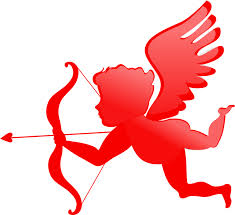 La femme ou l’homme de ma vieRaconte comment tu as rencontré la femme ou l’homme de ta vie. Utilise le passé composé, l’imparfait et le plus-que-parfait.175 à 200 mots